На базе МБУ ДО «СЮТ»  педагог дополнительного образования Широких Сергей Владимирович провёл соревнования среди обучающихся «Новая волна». Цель данного мероприятия - развитие образовательных компетенций и популяризация научно-технического творчества, повышение технического образования в области радиотехнического конструирования. 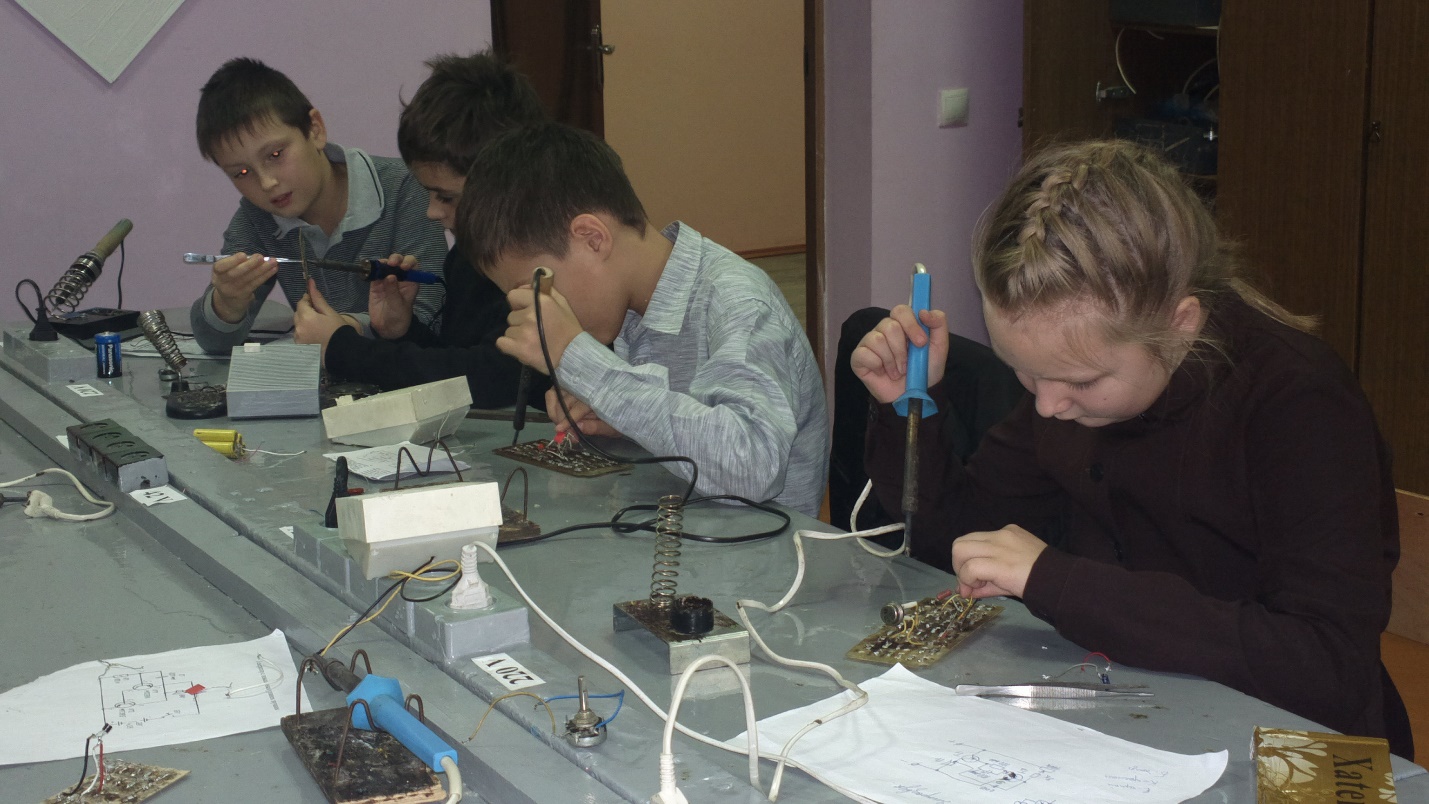 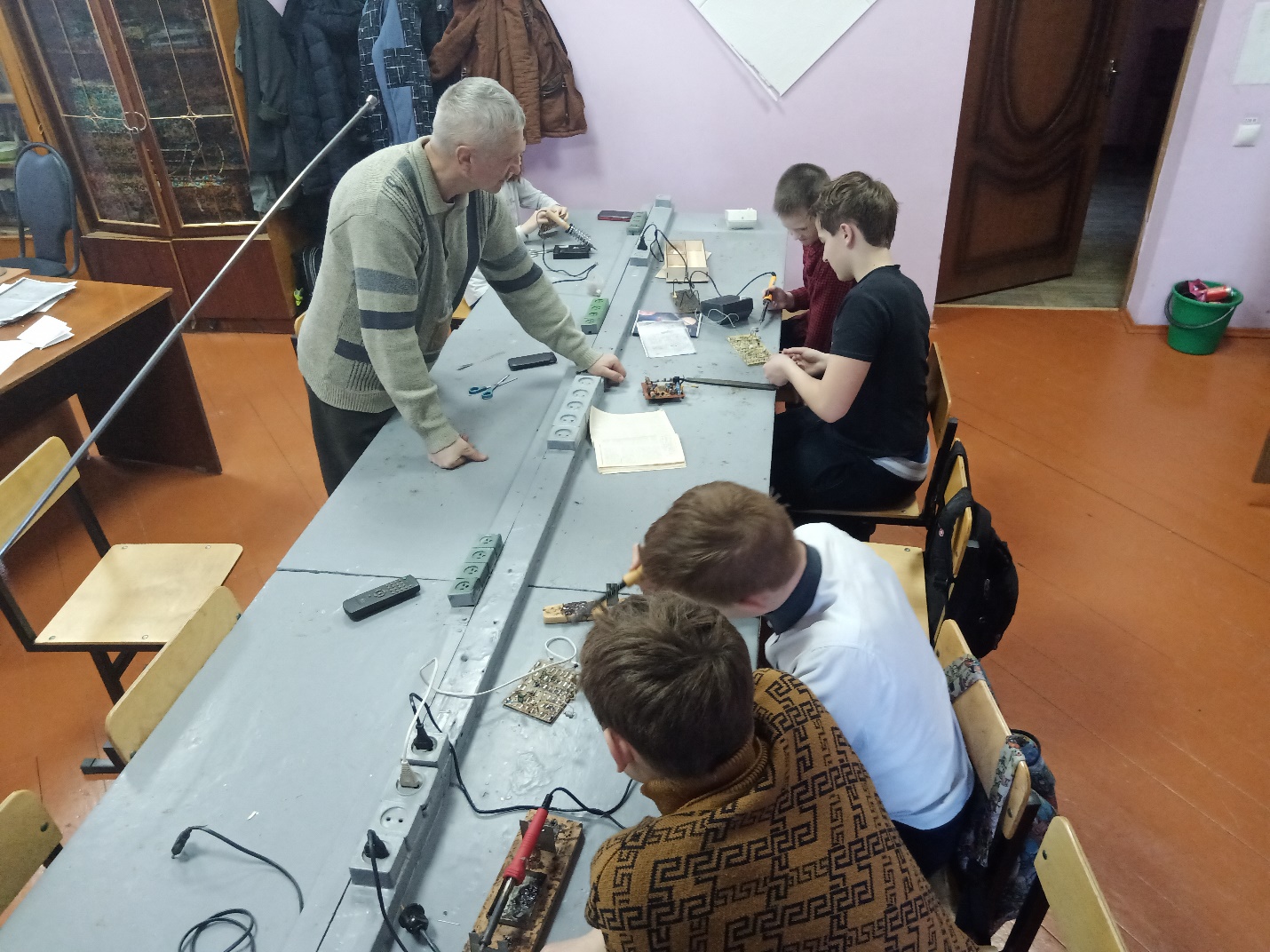 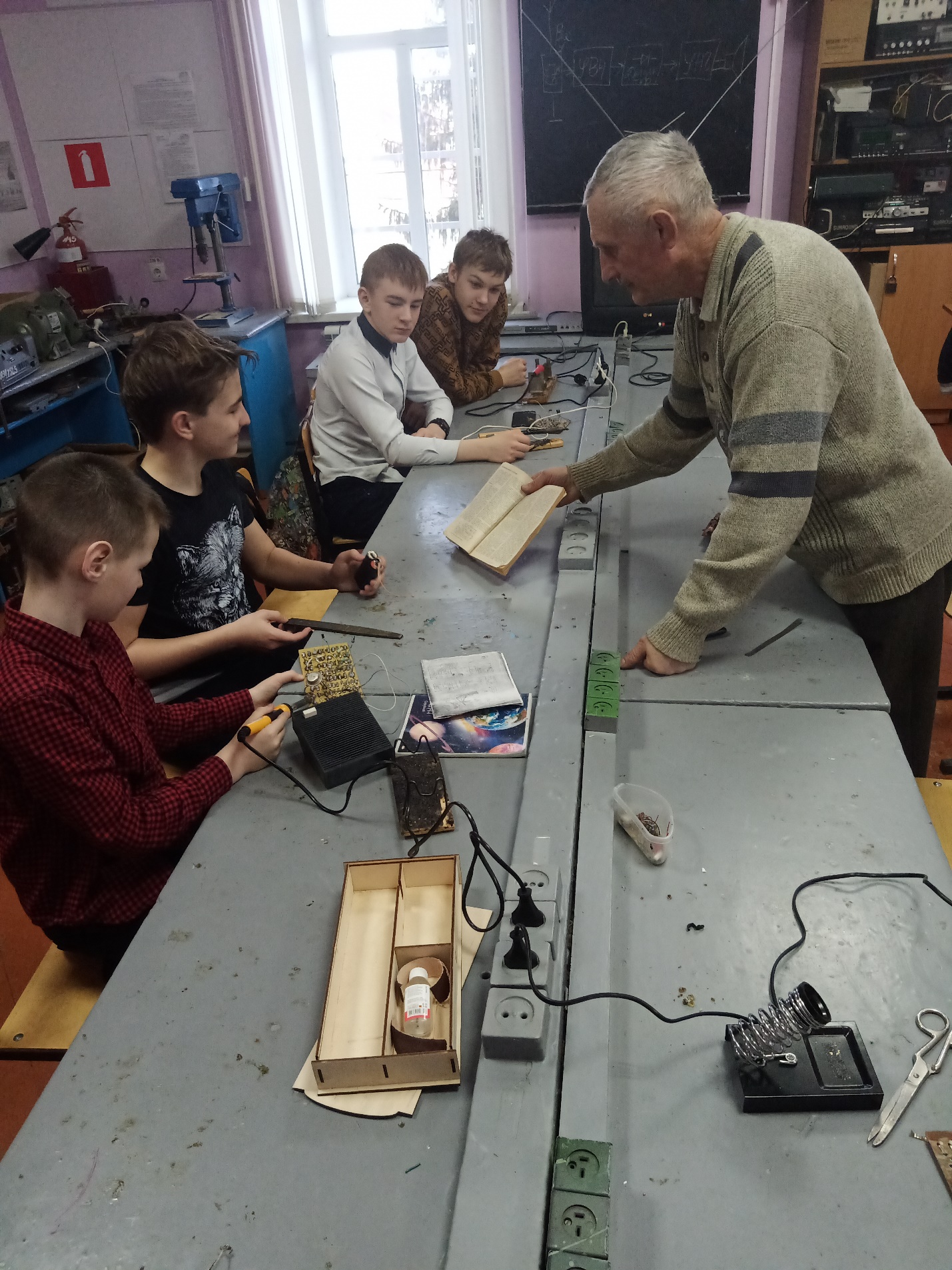 